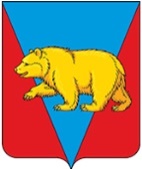 Долгомостовский сельский Совет депутатовАбанского района Красноярского краяРЕШЕНИЕ08.07.2022                                  с. Долгий Мост                                   №  25-82Р             О внесении изменений в Решение Долгомостовского сельского Совета депутатов Абанского района Красноярского края             от 06.02.2018г. № 29-69Р «О бюджетном процессе в Долгомостовском сельсовете»В соответствии с Бюджетным кодексом Российской Федерации, со статьями 27, 56 Устава Долгомостовского сельсовета Абанского района Красноярского края, Долгомостовский сельский Совет депутатов РЕШИЛ:1. Внести в Решение Долгомостовского сельского Совета депутатов Абанского района Красноярского края от 06.02.2018г. № 29-69Р «О бюджетном процессе в Долгомостовском сельсовете» (далее Решение) следующие изменения:1.1. Статьи 14, 15 Решения  читать в новой редакции:«Статья 14. Бюджетные полномочия главного администратора (администратора) доходов  бюджета поселения1. Главный администратор доходов бюджета поселения обладает следующими бюджетными полномочиями:1) формирует перечень подведомственных ему администраторов доходов бюджета;2) представляет сведения, необходимые для составления среднесрочного финансового плана и (или) проекта бюджета;3) представляет сведения для составления и ведения кассового плана;4) формирует и представляет бюджетную отчетность главного администратора доходов бюджета;5) представляет для включения в перечень источников доходов Российской Федерации и реестр источников доходов бюджета сведения о закрепленных за ним источниках доходов;6) утверждает методику прогнозирования поступлений доходов в бюджет в соответствии с общими требованиями к такой методике, установленными Правительством Российской Федерации;7) осуществляет иные полномочия, установленные Бюджетным кодексом Российской Федерации, настоящим Положением и иными правовыми актами сельсовета, регулирующими бюджетные правоотношения.2. Администратор доходов бюджета поселения обладает следующими бюджетными полномочиями:1) осуществляет начисление, учет и контроль за правильностью исчисления, полнотой и своевременностью осуществления платежей в бюджет, пеней и штрафов по ним;2) осуществляет взыскание задолженности по платежам в бюджет, пеней и штрафов;3) принимает решение о возврате излишне уплаченных (взысканных) платежей в бюджет, пеней и штрафов, а также процентов за несвоевременное осуществление такого возврата и процентов, начисленных на излишне взысканные суммы, и представляет поручение в орган Федерального казначейства для осуществления возврата в порядке, установленном Министерством финансов Российской Федерации;4) принимает решение о зачете (уточнении) платежей в бюджеты бюджетной системы Российской Федерации и представляет уведомление в орган Федерального казначейства;5) в случае и порядке, установленных главным администратором доходов бюджета формирует и представляет главному администратору доходов бюджета сведения и бюджетную отчетность, необходимые для осуществления полномочий соответствующего главного администратора доходов бюджета;6) предоставляет информацию, необходимую для уплаты денежных средств физическими и юридическими лицами за государственные и муниципальные услуги, а также иных платежей, являющихся источниками формирования доходов бюджетов бюджетной системы Российской Федерации, в Государственную информационную систему о государственных и муниципальных платежах в соответствии с порядком, установленным Федеральном законом от 27 июля 2010 года N 210-ФЗ "Об организации предоставления государственных и муниципальных услуг", за исключением случаев, предусмотренных законодательством Российской Федерации;7) принимает решение о признании безнадежной к взысканию задолженности по платежам в бюджет;8) осуществляет иные полномочия, установленные Бюджетным кодексом Российской Федерации, настоящим Положением и иными правовыми актами сельсовета, регулирующими бюджетные правоотношения.Статья 15. Бюджетные полномочия главного администратора (администратора) источников финансирования дефицита бюджета поселения1. Главный администратор источников финансирования дефицита бюджета поселения обладает следующими бюджетными полномочиями:1) формирует перечни подведомственных ему администраторов источников финансирования дефицита бюджета;2) осуществляет планирование (прогнозирование) поступлений и выплат по источникам финансирования дефицита бюджета, кроме операций по управлению остатками средств на едином счете бюджета;3) обеспечивает адресность и целевой характер использования выделенных в его распоряжение ассигнований, предназначенных для погашения источников финансирования дефицита бюджета;4) распределяет бюджетные ассигнования по подведомственным администраторам источников финансирования дефицита бюджета и исполняет соответствующую часть бюджета;5) формирует бюджетную отчетность главного администратора  источников финансирования дефицита бюджета;6) утверждает методику прогнозирования поступлений по источникам финансирования дефицита бюджета в соответствии с общими требованиями к такой методике, установленными Правительством Российской Федерации;7) составляет обоснования бюджетных ассигнований.2. Администратор источников финансирования дефицита бюджета поселения  обладает следующими бюджетными полномочиями:1) осуществляет планирование (прогнозирование) поступлений и выплат по источникам финансирования дефицита бюджета, кроме операций по управлению остатками средств на едином счете бюджета;2) осуществляет контроль за полнотой и своевременностью поступления в бюджет источников финансирования дефицита бюджета;3) обеспечивает поступления в бюджет и выплаты из бюджета по источникам финансирования дефицита бюджета;4) формирует и представляет бюджетную отчетность;5) в случае и порядке, установленных соответствующим главным администратором источников финансирования дефицита бюджета, осуществляет отдельные бюджетные полномочия главного администратора источников финансирования дефицита бюджета, в ведении которого находится;6) осуществляет иные полномочия, установленные Бюджетным кодексом Российской Федерации, настоящим Положением и иными правовыми актами сельсовета, регулирующими бюджетные правоотношения».2.  Контроль за  исполнением настоящего решения возложить на  Главу Долгомостовского сельсовета.3. Решение вступает в силу со дня, следующего за днем его официального опубликования в печатном издании «Ведомости органов местного самоуправления Долгомостовского сельсовета».Председатель  Долгомостовского Сельского Совета депутатов                                                       О.А.ГолощаповИ.о.главы  Долгомостовского сельсовета                                          Л.Д.Попова                                                                            